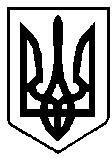 УКРАЇНАРІВНЕНСЬКА ОБЛАСТЬм. ВАРАШР О З П О Р Я Д Ж Е Н Н Яміського голови07    вересня   2021 року				                             №  232-рПро нагородження грамотою виконавчого                                                          комітету міської ради та грошовою винагородою	З нагоди Дня міста, відповідно до Положення про Грамоту виконавчого комітету Вараської міської ради, затвердженого рішенням Вараської міської ради 19.10.2018 № 1169, рішення Вараської міської ради від 15.12.2020 № 35 «Про затвердження міської програми з відзначення до державних, професійних та місцевих свят, ювілейних дат, заохочення за заслуги перед Вараською міською територіальною громадою на 2021-2025 роки», протоколу засідання комісії з питань нагородження виконавчого комітету Вараської міської ради від 06.09.2021 № 1100-ПТ-04-35-22-21,  керуючись пунктом 20 частини четвертої статті 42 Закону України «Про місцеве самоврядування в Україні»:		1. За активну громадську позицію, сумлінну працю, високий професіоналізм, ініціативність та добросовісне виконання посадових обов’язків: 	1.1. Нагородити грамотою виконавчого комітету міської ради та грошовою винагородою в розмірі 500,00 (п’ятсот) гривень кожного:	Андрусика Володимира Тимофійовича – водія автотранспортного автомобіля комунального підприємства «Вараштепловодоканал» Вараської міської ради	Веремчук Тетяну Володимирівну – оператора аварійно-диспетчерської служби комунального підприємства «Управляюча компанія «Житлокомунсервіс» Вараської міської ради	Войтович Надію Степанівну – виконувача обов’язків директора комунального підприємства «Управляюча компанія «Житлокомунсервіс» Вараської міської ради	Гаврилюк Олександру Федорівну – прибиральника території комунального підприємства «Благоустрій» Вараської міської ради2	Гейко Надію Вікторівну – лікаря-терапевта комунального некомерційного підприємства Вараської міської ради «Вараська багатопрофільна лікарня»	Голємбієвську Олену Адамівну –  головну медичну сестру комунального некомерційного підприємства Вараської міської ради «Вараська багатопрофільна лікарня»	Грицюк Аллу Миколаївну – оператора на решітці каналізаційної насосної станції комунального підприємства «Вараштепловодоканал» Вараської міської ради	Завадську Зінаїду Іванівну – озеленювача комунального підприємства «Благоустрій» Вараської міської ради	Кедича Миколу Андрійовича – машиніста насосних установок каналізаційної насосної станції комунального підприємства «Вараштепловодоканал» Вараської міської ради	Ковтунович Галину Дементіївну – вчителя Сопачівського ліцею	Козбура Володимира Миколайовича – лікаря-хірурга комунального некомерційного підприємства Вараської міської ради «Вараська багатопрофільна лікарня»	Кравчук Наталію Іванівну – вчителя математики Озерецької гімназії	Кречко Любов Петрівну – заступника директора Вараського ліцею           № 4	Крищука Сергія Антоновича – водія автотранспортних засобів комунального підприємства «Благоустрій» Вараської міської ради	Ладецьку Галину Володимирівну – помічника вихователя навчально-виховного комплексу № 10	 Мацюк Людмилу Леонідівну – економіста з договірних та претензійних робіт комунального підприємства «Управляюча компанія «Житлокомунсервіс» Вараської міської ради	Митлоша Андрія Івановича – юрисконсульта комунального некомерційного підприємства Вараської міської ради «Вараська багатопрофільна лікарня»	Нікітчук Ольгу Іванівну – прибиральника території комунального підприємства «Благоустрій» Вараської міської ради	Переходько Наталію Миколаївну – робітника з комплексного прибирання та утримання будинків з прилеглими територіями комунального підприємства «Управляюча компанія «Житлокомунсервіс» Вараської міської ради	Рижкову Юлію Анатоліївну – лікаря функціональної діагностики комунального некомерційного підприємства Вараської міської ради «Вараська багатопрофільна лікарня»	Руденко Василину Сильвестрівну – прибиральника території комунального підприємства «Благоустрій» Вараської міської ради3	Савельєву Оксану Степанівну – вчителя початкових класів   Старорафалівської гімназії	Самойдюка Олександра Сергійовича – тракториста комунального підприємства «Благоустрій» Вараської міської ради	Сергійчук Ніну Петрівну – прибиральника службових приміщень Вараського ліцею № 2	Сидоренка Віктора Миколайовича – електромонтера з ремонту та обслуговування електроустаткування комунального підприємства «Благоустрій» Вараської міської ради	Сиротчук Людмилу Василівну – оператора на решітці каналізаційної насосної станції комунального підприємства «Вараштепловодоканал» Вараської міської ради	Скібчика Петра Макаровича – дорожнього робітника комунального підприємства «Благоустрій» Вараської міської ради	Сніжка Миколу Миколайовича – електрогазозварника зайнятого різанням та ручним зварюванням комунального підприємства «Управляюча компанія «Житлокомунсервіс» Вараської міської ради	Сороку Наталію Ананіївну – прибиральника території комунального підприємства «Благоустрій» Вараської міської ради	   Стахнюка Івана Федоровича – машиніста автомобілерозвантажувача групи  вивозу  та  захоронення  твердих   побутових  відходів комунального підприємства «Вараштепловодоканал» Вараської міської ради	Сторожука Віктора Євгеновича – лікаря-ортопеда-травматолога комунального некомерційного підприємства Вараської міської ради «Вараська багатопрофільна лікарня»	Стоян Людмилу Василівну – озеленювача комунального підприємства «Благоустрій» Вараської міської ради	Суворову Галину Миколаївну  – вчителя  географії  Вараського  ліцею № 1	   Сьох Тетяну Сидорівну – вихователя дошкільного навчального закладу (ясел-садка) комбінованого типу № 2	 Федаюк Надію Миронівну – прихожанку Свято-Софіївської Парафії  	Федіну Людмилу Степанівну – прибиральника території комунального підприємства «Благоустрій» Вараської міської ради	 Шершень Світлану Данилівну – головного економіста комунального підприємства «Благоустрій» Вараської міської ради	 Цмінського Івана Васильовича – слюсаря-сантехніка абонентської служби комунального підприємства «Вараштепловодоканал» Вараської міської ради              Янчик Надію Володимирівну – прихожанку Свято-Софіївської Парафії  	Ярошик Лесю Андріївну – озеленювача комунального підприємства «Благоустрій» Вараської міської ради4	Яцкову Ніну Михайлівну – прибиральника території  комунального підприємства «Благоустрій» Вараської міської ради.	1.2 Нагородити грошовою винагородою в розмірі 500,00 (п’ятсот) гривень кожного:	Будька Олександра Миколайовича – покрівельника рулонних покрівель комунального підприємства «Управляюча компанія «Житлокомунсервіс» Вараської міської ради	Денисюка Юрія Івановича – електромонтера комунального підприємства «Управляюча компанія «Житлокомунсервіс» Вараської міської ради	Журбу Вадима Івановича – слюсаря-сантехніка комунального підприємства «Управляюча компанія «Житлокомунсервіс» Вараської міської ради	Мартинюк Світлану Василівну – робітника з комплексного прибирання та утримання будинків з прилеглими територіями комунального підприємства «Управляюча компанія «Житлокомунсервіс» Вараської міської ради	Сніжко Тетяну Василівну – робітника з комплексного прибирання та утримання будинків з прилеглими територіями комунального підприємства «Управляюча компанія «Житлокомунсервіс» Вараської міської ради.	2. За розуміння проблем дитинства, постійну турботу і підтримку усиновлених дітей, дітей, позбавлених батьківського піклування та дітей, які перебувають у складних життєвих обставинах, чуйність і небайдуже ставлення до підростаючого покоління нагородити грамотою виконавчого комітету міської ради та грошовою винагородою в розмірі 500,00 (п’ятсот) гривень кожного: 	Гузій Надію Степанівну – опікуна дитини-сироти	Жук Ірину Валеріївну – заступника начальника управління інформації та зв’язків з громадськістю ВП «Рівненська АЕС»	Ільїну Анну Василівну – начальника служби у справах дітей виконавчого комітету Вараської міської ради	Колесник Оксану Іванівну – кореспондента редакції телебачення та радіомовлення управління інформації та зв’язків з громадськістю ВП «Рівненська АЕС», багатодітну маму, яка взяла на виховання трьох обездолених дітей	Комаринську Ольгу Олександрівну – начальника Вараського відділу державної реєстрації актів цивільного стану у Вараському районі Рівненської області Західного міжрегіонального управління Міністерства юстиції                     (м. Львів), члена комісії з питань захисту прав дитини   Маркевич Тетяну Валентинівну – директора Будинку дитячої та юнацької творчості5	Самохіну Ольгу Миколаївну – завідувача сектору опіки та піклування служби у справах дітей виконавчого комітету Вараської міської ради.	3. За вагомий внесок у відродження, популяризацію кращих творів національно-патріотичного змісту, збагачення національної культури, активну громадську позицію, значний внесок у розвиток народного аматорського мистецтва, виконавчу дисципліну та активну участь в культурологічних заходах міста нагородити грамотою виконавчого комітету міської ради та грошовою винагородою в розмірі 500,00 (п’ятсот) гривень кожного:	Гальчик Тетяну Дмитрівну – учасника народного аматорського хору «Передзвін» 	Герасимчука Євгенія Миколайовича – учасника народного аматорського хору «Передзвін» 	  Корнійчука Михайла Івановича – учасника народного аматорського вокального ансамблю «Заграва»	  Разкевич Ольгу Василівну – керівника гуртка англійської мови центру дозвілля департаменту культури, туризму, молоді та спорту виконавчого комітету Вараської міської ради	 Шкабуру Ніну Володимирівну – учасника народного аматорського хорового колективу імені Федора Гощука. 	4. Відділу бухгалтерського обліку та звітності виконавчого комітету Вараської міської ради провести відповідні розрахунки в межах вимог чинного бюджетного законодавства України згідно з пунктами 1, 2, 3 цього розпорядження.	5. Контроль за виконанням розпорядження залишаю за собою.Міський голова			                                Олександр МЕНЗУЛ